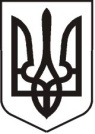 У К Р А Ї Н АЛ У Г А Н С Ь К А    О Б Л А С Т ЬП О П А С Н Я Н С Ь К А    М І С Ь К А    Р А Д АШ О С Т О Г О   С К Л И К А Н Н ЯРОЗПОРЯДЖЕННЯміського голови15 серпня 2019 року                               м. Попасна                                                 №02-02/172                       Про   проект порядку денного та регламенту роботи засідання виконавчого комітетуПопаснянської міської ради у серпні 2019 року          Керуючись п.20 ч.4 ст.42, ст. 53 Закону України «Про місцеве самоврядування в Україні», розглянувши надані заступниками міського голови та відділами виконкому міської ради пропозиції: Включити до проекту порядку денного засідання виконавчого комітету наступні питання:  Про підведення підсумків загальноміського конкурсу «Гордість Попасної - 2019». Інформація: Висоцької Н.О. – начальника організаційного відділу                                                    Про внесення змін до рішення виконавчого комітету Попаснянської міської радивід 22.11.2018 № 84 «Про План діяльності виконавчого комітету Попаснянської міської ради  з підготовки проектів регуляторних актів на 2019 рік».Інформація: Коваленка В.П. – начальника юридичного відділуПро затвердження містобудівних умов та обмежень.Інформація: Кандаурової Т.В. – спеціаліста  відділу житлово-комунального                                       господарства, архітектури, містобудування та землеустроюПро затвердження комплексної схеми розміщення  тимчасових споруд для провадження підприємницької діяльності та архітектурні типи в межах вулиці Миру міста  Попасна.Інформація: Кандаурової Т.В. – спеціаліста  відділу житлово-комунального                                       господарства, архітектури, містобудування та землеустроюПро затвердження протоколу № 5 від 7 серпня 2019 року засідання комісії з розподілу та надання житлових приміщень для тимчасового проживання внутрішньо переміщених осіб у м. Попасна.Інформація: Демченко К.С.  – спеціаліста  відділу житлово-комунального                                       господарства, архітектури, містобудування та землеустроюПро затвердження протоколу № 5 засідання громадської комісії з житлових питань при виконавчому комітеті міської ради від 14 серпня 2019 року. Інформація: Демченко К.С.  – спеціаліста  відділу житлово-комунального                                       господарства, архітектури, містобудування та землеустрою   Регламент засідання виконкому:          Для інформації – до 10 хвилин          Для виступів     – до 5 хвилин          Перерву зробити через 1,5 години засідання на 10 хвилинЗасідання виконавчого комітету провести 20 серпня 2019 року о 10.00 в адмінбудівлі міської ради. Заступник міського голови                                                          М.М.Табачинський        Кулік  2 07 02